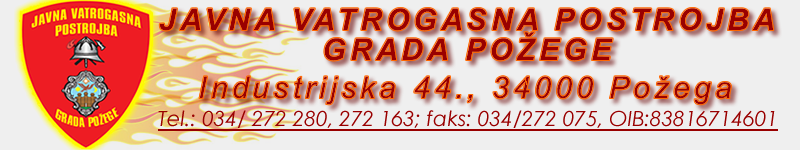 U Požegi, 24. ožujka 2022. URBROJ: 505-03-22Na temelju  članka 18.  Statuta Javne vatrogasne postrojbe Grada Požege, URBROJ:466-08-21-1 od 18. kolovoza 2021. godine, Vatrogasno vijeće Javne vatrogasne postrojbe Grada Požege na svojoj 2. sjednici održanoj 24. ožujka 2022.  godine donosiODLUKUo raspisivanju natječaja za prijem vatrogasaca na puno određeno radno vrijemeČlanak 1.Ovom Odlukom raspisuje se natječaj za zasnivanje radnog mjesta vatrogasac - jedan (1) izvršitelj/ica na puno određeno radno vrijeme, uz probni rad od jednog mjeseca. Članak 2.Natječaj se objavljuje  na mrežnoj stranici i oglasnoj ploči Javne vatrogasne postrojbe Grada Požege i Hrvatskom zavodu za zapošljavanje.Članak 3.Ova Odluka stupa na snagu  danom objave  natječaja na mrežnim stranicama Hrvatskog zavoda za zapošljavanje.                                                                 Predsjednik Vatrogasnog vijeća                                                                  JVP Grada Požege                                                                 Mile Raič  struč.spec.ing.admin.chris